Об утверждениипорядка предоставления и расходования субсидии  из областного бюджета, на реализацию муниципальных программ по энергосбережению и повышению энергетической эффективности, в 2021 годуВ соответствии с Законами Свердловской области от 15 июля 2005 года               № «Об отдельных межбюджетных трансфертах, предоставляемых из областного бюджета и местных бюджетов в Свердловской области» и от 10 декабря 2020 года № 144-ОЗ «Об областном бюджете на 2021 год и плановый период 2022 и 2023 годов», постановлением Правительства Свердловской области от 13.06.2019                 № 351-ПП  «О внесении изменений в постановление Правительства Свердловской области от 04.02.2021 № 27-ПП «О внесении изменений в постановление Правительства Свердловской области от 23.01.2020 № 27-ПП «Об утверждении распределения субсидий и иных межбюджетных трансфертов из областного бюджета бюджетам муниципальных образований, расположенных на территории Свердловской области, в 2020-2022 годах в рамках реализации государственной программы Свердловской области «Развитие жилищно-коммунального хозяйства и повышение энергетической эффективности в Свердловской области до 2024 года», соглашениями «О предоставлении  субсидии из областного бюджета  бюджету Слободо-Туринского муниципального района Свердловской области для сельских поселений на реализацию муниципальных программ по энергосбережению и повышению энергетической эффективности» ПОСТАНОВЛЯЕТ:1. Утвердить порядок предоставления и расходования субсидии из областного бюджета, на  реализацию муниципальных программ по энергосбережению и повышению энергетической эффективности, в 2021 году (прилагается).2. Заведующему отделом учета и отчетности Администрации Слободо-Туринского  муниципального района заключить с администрациями Ницинского и Слободо-Туринского сельских поселений соглашения о предоставлении  субсидии из областного бюджета  на реализацию муниципальных программ по энергосбережению и повышению энергетической эффективности, в 2021 году;3. Разместить настоящее постановление на официальном сайте  Администрации Слободо-Туринского муниципального района в  информационно-телекоммуникационной сети «Интернет» http://slturmr.ru/.4. Контроль исполнения настоящего постановления оставляю за собой.ГлаваСлободо-Туринского муниципального района                                        В.А. Бедулев                                   ПРИЛОЖЕНИЕУтвержден постановлением Администрации Слободо-Туринского муниципального районаот  09.03.2021  № 109Порядокпредоставления и расходования субсидии из областного бюджета,                          на реализацию муниципальных программ по энергосбережению и повышению энергетической эффективности, в 2021 году1. Настоящий Порядок определяет условия предоставления и расходования субсидии  из областного бюджета, на  реализацию муниципальных программ по энергосбережению и повышению энергетической эффективности, в 2021 году.2. Настоящий Порядок разработан в  соответствии со статьей 142 Бюджетного кодекса Российской Федерации, Законами Свердловской области                от 15 июля 2005 года № 70-ОЗ «Об отдельных межбюджетных трансфертах, предоставляемых из областного бюджета и местных бюджетов в Свердловской области» и решением Думы Слободо-Туринского муниципального района                        от 28 августа 2019 года № 444 «Об утверждении Положения о порядке и условиях предоставления межбюджетных трансфертов из бюджета Слободо-Туринского муниципального района бюджетам сельских поселений, входящих в его состав».3. Главным распорядителем средств бюджета является Администрация Слободо-Туринского муниципального района (далее - Администрация), по предоставлению субсидий, на реализацию муниципальных программ по энергосбережению и повышению энергетической эффективности, в 2021 году (далее - Администрация).4. Субсидия подлежит зачислению в доходы бюджета муниципального района по коду  901 2022 9999 05 0000 150 «Субсидии на реализацию муниципальных программ по энергосбережению и повышению энергетической эффективности».5. Предоставление субсидии бюджетам сельских поселений   осуществляется за счет средств, полученных из областного бюджета в форме субсидии, по разделу 0500 «Жилищно-коммунальное хозяйство», подразделу 0502 «Коммунальное хозяйство», целевой статье 7001242Б00 «Реализация муниципальных программ по энергосбережению и повышению энергетической эффективности»,  виду расходов 520 «Субсидии».6.  Субсидии подлежат зачислению в доходы  бюджетов Ницинского и Слободо-Туринского   сельских поселений (далее - сельские поселения) по коду  920 2022 9999 10 0000 150 «Прочие субсидии бюджетам сельских поселений» и расходованию средств осуществляется по разделу 0500 «Жилищно-коммунальное хозяйство», подразделу 0502 «Коммунальное хозяйство»,  по направлению расходов 42Б00 «Мероприятия по энергосбережению и повышению энергетической эффективности» виду расходов 240 «Иные закупки товаров, работ и услуг для обеспечения государственных (муниципальных) нужд». 7. Администрация Слободо-Туринского муниципального района   предоставляет в Министерство энергетики и жилищно-коммунального хозяйства Свердловской области отчеты на основании заключенного соглашения.8. Сельские поселения предоставляют в Администрацию Слободо-Туринского муниципального района   отчеты    на основании заключенного соглашения. 9. Не использованный на 01 января следующего за отчетным финансового года остаток субсидии подлежит возврату в бюджет Слободо-Туринского муниципального района в соответствии с требованиями, установленными Бюджетным кодексом Российской Федерации. 10. Средства, полученные из бюджета Слободо-Туринского муниципального района в форме субсидии, носят целевой характер и не могут быть использованы на иные цели.Нецелевое использование бюджетных средств, влечет применение мер ответственности, предусмотренных бюджетным, административным, уголовным законодательством.11. Финансовый контроль за целевым использованием бюджетных средств осуществляется финансовым управлением Администрации Слободо-Туринского муниципального района и Администрацией Слободо-Туринского муниципального района.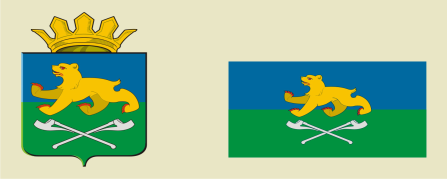 АДМИНИСТРАЦИЯ СЛОБОДО-ТУРИНСКОГОМУНИЦИПАЛЬНОГО РАЙОНАПОСТАНОВЛЕНИЕАДМИНИСТРАЦИЯ СЛОБОДО-ТУРИНСКОГОМУНИЦИПАЛЬНОГО РАЙОНАПОСТАНОВЛЕНИЕот 09.03.2021                                                            № 109 с. Туринская Слободас. Туринская Слобода